Inschrijfformulier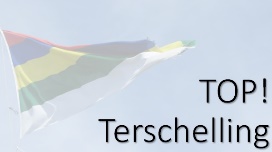 TOP! – “Neurologisch bijspijkeren”6 – 8 september 2021Hotel Schylge, West-Terschelling----------------- 	 dhr./ mevr. *		(*   Graag aangeven wat van toepassing is)Voornaam	Initialen		Achternaam:	Adres		Postcode	Plaats:		Emailadres	       		(De factuur ontvangt u per email)(Ik wil voor toekomstige nascholingen graag   WEL /  NIET* ook via dit emailadres op de hoogte gehouden worden)Bijzonderheden	 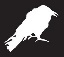 Ik heb  wel/ geen* “Witte raaf - neurologie” te bespreken, mijn casus heet: Naam:	Naam:			iMeeduAdres:	Adres:			Oude Wetering 27Postcode:		8043 MV 		Plaats: Zwolle			Land: NederlandIncassant ID:		NL54ZZZ650555510001Kenmerk machtiging:	2021090608 -  ( Hier uw BIG-nummer a.u.b.)Reden betaling:		Inschrijfgeld TOP Neurologisch bijspijkeren d.d. 6 – 8 september 2021Door ondertekening van dit formulier geeft u toestemming aan iMeedu om een éénmalige incasso-opdracht te sturen naar uw bank om het bedrag van € (incl. BTW) van uw rekening af te schrijven en aan uw bank om éénmalig het bedrag van € van uw rekening af te schrijven overeenkomstig de opdracht van iMeedu. Als u het niet eens bent met deze afschrijving kunt u deze laten terugboeken. Neem hiervoor binnen 8 weken na afschrijving contact op met uw bank. Vraag uw bank naar de voorwaarden.Uw bankrekening gegevens:Naam			 Plaats		 		 IBAN				Plaats / datum		  /  	Handtekening of naam: 		 Wilt u a.u.b. dit formulier volledig ingevuld en ondertekend insturen naar: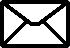 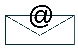 iMeedu					martinzwart@imeedu.nlOude Wetering 27				(als goed leesbare foto / scan)8043 MV ZwolleAnnulerings- en betalingsvoorwaarden: 	Het verschuldigde bedrag wordt 1 week voor aanvang (ong. 1 september 2021) automatisch geïncasseerd. Bij annulering berekent iMeedu de volgende kosten: Van 26 juli 2021  t/m 23 augustus 2021: 50% van de volledige cursusprijs. Van 23 augustus 2021 t/m 6 september 2021: 100% van de volledige cursusprijs. Annulering door iMeedu   u ontvangt uw evt. al betaalde inschrijfgeld retour. Deelnemers aan deze nascholing worden geacht zelf een reis- en annuleringsverzekering af te sluiten. Met uw inschrijving gaat u akkoord met deze voorwaarden.                         Maak een kopie van deze inschrijving voor uw administratie!